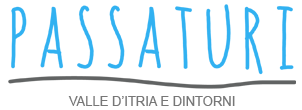 RICHIESTA DI PARTECIPAZIONEper escursione con Passaturi
IL/LA SOTTOSCRITTO/Anome______________________  cognome ___________________________ data di nascita _________________codice fiscale_________________________________________ cellulare _________________________________indirizzo residenza _____________________________________________________________________ prov (__)RICHIEDENDO DI PARTECIPARE ALL’ESCURSIONE CHE SI TERRA’ IN DATA ____________________NOME Escursione: __________________________________________ORGANIZZATA Dall’Associazione Passaturi con Guida Teresa Acquaviva Iscritta Albo Regione Puglia – Tessera 00196  
Guida AIGAE – Escursionistica Ambientale Tessera PU088Costo per persona ______  Pagamento da effettuare il giorno dell’escursione.DICHIAROdi avere letto e compreso l’informativa “privacy <<coronavirus>>” di seguito allegata; di aver preso visione del regolamento di seguito riportato, parte integrante della presente dichiarazione, e di averlo fatto proprio.di essere di essere a conoscenza degli obblighi e prescrizioni per il contenimento dell’epidemia da Covid-19; in particolare, di essere a conoscenza dell’obbligo di rimanere al proprio domicilio in presenza di febbre (oltre 37.5°) o di altri sintomi influenzali e di chiamare il proprio medico di famiglia e l’Autorità Sanitaria competente e, pertantoDICHIARO□ di non essere mai risultato positivo al COVID-19□ di avere avuto contatti, negli ultimi 14 giorni, con soggetti risultati positivi al COVID-19□ di non avere avuto contatti, negli ultimi 14 giorni, con soggetti risultati positivi al COVID-19□ di avere temperatura corporea superiore a 37,5° o altri sintomi influenzali□ di non avere temperatura corporea superiore a 37,5° o altri sintomi influenzaliSONO CONSAPEVOLE E ACCETTOche, in caso dichiari di aver avuto contatti negli ultimi 14 giorni con soggetti risultati positivi al COVID-19, ovvero di avere temperatura corporea superiore a 37,5° o altri sintomi influenzali, non mi sarà permessa la partecipazione all’escursione.luogo e data___________________                firma partecipante ______________________________